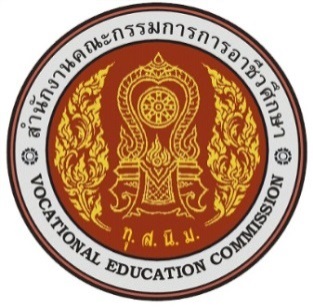 แผนการจัดการเรียนรู้มุ่งเน้นสมรรถนะชื่อวิชา........................................................รหัสวิชา ..............................ทฤษฎี......ปฏิบัติ.......หน่วยกิต........ หลักสูตรประกาศนียบัตรวิชาชีพ    หลักสูตรประกาศนียบัตรวิชาชีพชั้นสูงประเภทวิชา......................................................................สาขาวิชา...................................................................สาขางาน....................................................................จัดทำโดย........................................................................วิทยาลัยอาชีวศึกษานครราชสีมาสำนักงานคณะกรรมการการอาชีวศึกษา  กระทรวงศึกษาธิการหลักสูตรรายวิชาชื่อวิชา........................................................รหัสวิชา ..............................ทฤษฎี......ปฏิบัติ.......หน่วยกิต........ หลักสูตรประกาศนียบัตรวิชาชีพ    หลักสูตรประกาศนียบัตรวิชาชีพชั้นสูงสาขาวิชา........................................................................สาขางาน......................................................................จุดประสงค์รายวิชา                                                                                           .                                                                                           .                                                                                           .                                                                                           .                                                                                           .จุดประสงค์รายวิชา                                                                                           .                                                                                           .                                                                                           .                                                                                           .                                                                                           .คำอธิบายรายวิชา                                                                                                                            .                                                                                                                            .                                                                                                                            .                                                                                                                            .                                                                                                                            .ตารางวิเคราะห์หลักสูตรรหัสวิชา .............................ชื่อวิชา............................................................จำนวน.........หน่วยกิต........ชั่วโมง/สัปดาห์หลักสูตร..........................................................................................................พุทธศักราช...........................................ประเภทวิชา..........................................................สาขาวิชา/แผนกวิชา.......................................................................หน่วยการเรียนรู้หน่วยการเรียนรู้และสมรรถนะประจำหน่วย                        พฤติกรรม                                           ชื่อหน่วยพุทธิพิสัย (…..%)พุทธิพิสัย (…..%)พุทธิพิสัย (…..%)พุทธิพิสัย (…..%)พุทธิพิสัย (…..%)พุทธิพิสัย (…..%)ทักษะพิสัย(….%)จิตพิสัย(20%)รวมลำดับความสำคัญจำนวนชั่วโมง                        พฤติกรรม                                           ชื่อหน่วยความรู้ ความจำความเข้าใจการประยุกต์ใช้การวิเคราะห์การประเมินผลการสร้างสรรค์ทักษะพิสัย(….%)จิตพิสัย(20%)รวมลำดับความสำคัญจำนวนชั่วโมงหน่วยที่ชื่อหน่วยการเรียนรู้จำนวนชั่วโมงสัปดาห์ที่ชื่อหน่วยสมรรถนะสมรรถนะสมรรถนะชื่อหน่วยความรู้ทักษะคุณลักษณะที่พึ่งประสงค์หน่วยที่ 1หน่วยที่ 2หน่วยที่ 3หน่วยที่ 4หน่วยที่ 5หน่วยที่ 6หน่วยที่ 7หน่วยที่ 8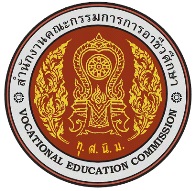 แผนการจัดการเรียนรู้มุ่งเน้นสมรรถนะ หน่วยที่………ชื่อหน่วย ………………………………………………………………………………………สอนครั้งที่......ชื่อหน่วย ………………………………………………………………………………………ชั่วโมงรวม.........ชม.จำนวนชั่วโมง.........ชม.1. สาระสำคัญ                                                                                                                                                 .                                                                                                                                                              .                                                                                                                                                                                                                                                                                              .2. สมรรถนะประจำหน่วย    2.1                                                                                                                                         .    2.2                                                                                                                                         .    2.3                                                                                                                                         .    2.4                                                                                                                                         .3. จุดประสงค์การเรียนรู้    3.1 ด้านความรู้         3.1.1                                                                                                                                 .         3.1.2                                                                                                                                 .                                                                                                                                           3.2 ด้านทักษะ         3.2.1                                                                                                                                 .         3.2.2                                                                                                                                 .                                                                                                                                           3.3 คุณลักษณะที่พึงประสงค์         3.3.1                                                                                                                                 .         3.3.2                                                                                                                                 .                                                                                                                                       1. สาระสำคัญ                                                                                                                                                 .                                                                                                                                                              .                                                                                                                                                                                                                                                                                              .2. สมรรถนะประจำหน่วย    2.1                                                                                                                                         .    2.2                                                                                                                                         .    2.3                                                                                                                                         .    2.4                                                                                                                                         .3. จุดประสงค์การเรียนรู้    3.1 ด้านความรู้         3.1.1                                                                                                                                 .         3.1.2                                                                                                                                 .                                                                                                                                           3.2 ด้านทักษะ         3.2.1                                                                                                                                 .         3.2.2                                                                                                                                 .                                                                                                                                           3.3 คุณลักษณะที่พึงประสงค์         3.3.1                                                                                                                                 .         3.3.2                                                                                                                                 .                                                                                                                                       1. สาระสำคัญ                                                                                                                                                 .                                                                                                                                                              .                                                                                                                                                                                                                                                                                              .2. สมรรถนะประจำหน่วย    2.1                                                                                                                                         .    2.2                                                                                                                                         .    2.3                                                                                                                                         .    2.4                                                                                                                                         .3. จุดประสงค์การเรียนรู้    3.1 ด้านความรู้         3.1.1                                                                                                                                 .         3.1.2                                                                                                                                 .                                                                                                                                           3.2 ด้านทักษะ         3.2.1                                                                                                                                 .         3.2.2                                                                                                                                 .                                                                                                                                           3.3 คุณลักษณะที่พึงประสงค์         3.3.1                                                                                                                                 .         3.3.2                                                                                                                                 .                                                                                                                                       แผนการจัดการเรียนรู้มุ่งเน้นสมรรถนะ หน่วยที่………ชื่อหน่วย ………………………………………………………………………………………สอนครั้งที่......ชื่อหน่วย ………………………………………………………………………………………ชั่วโมงรวม.........ชม.จำนวนชั่วโมง.........ชม.1. สาระสำคัญ.2. สมรรถนะประจำหน่วย    2.1     2.2      2.3     2.4 3. จุดประสงค์การเรียนรู้    3.1 ด้านความรู้         3.1.1         3.1.2                                                                                                                                           3.2 ด้านทักษะ         3.2.1          3.2.2                                                                                                                                            3.3 คุณลักษณะที่พึงประสงค์         3.3.1          3.3.2.                                                                                                                                       1. สาระสำคัญ.2. สมรรถนะประจำหน่วย    2.1     2.2      2.3     2.4 3. จุดประสงค์การเรียนรู้    3.1 ด้านความรู้         3.1.1         3.1.2                                                                                                                                           3.2 ด้านทักษะ         3.2.1          3.2.2                                                                                                                                            3.3 คุณลักษณะที่พึงประสงค์         3.3.1          3.3.2.                                                                                                                                       1. สาระสำคัญ.2. สมรรถนะประจำหน่วย    2.1     2.2      2.3     2.4 3. จุดประสงค์การเรียนรู้    3.1 ด้านความรู้         3.1.1         3.1.2                                                                                                                                           3.2 ด้านทักษะ         3.2.1          3.2.2                                                                                                                                            3.3 คุณลักษณะที่พึงประสงค์         3.3.1          3.3.2.                                                                                                                                       แผนการจัดการเรียนรู้มุ่งเน้นสมรรถนะ หน่วยที่………ชื่อหน่วย ………………………………………………………………………………………สอนครั้งที่......ชื่อหน่วย ………………………………………………………………………………………ชั่วโมงรวม.........ชม.จำนวนชั่วโมง.........ชม.4. เนื้อหาสาระการเรียนรู้4. เนื้อหาสาระการเรียนรู้4. เนื้อหาสาระการเรียนรู้แผนการจัดการเรียนรู้มุ่งเน้นสมรรถนะ หน่วยที่………ชื่อหน่วย ………………………………………………………………………………………สอนครั้งที่......ชื่อหน่วย ………………………………………………………………………………………ชั่วโมงรวม.........ชม.จำนวนชั่วโมง.........ชม.5. กิจกรรมการจัดการเรียนรู้    5.1 การนำเข้าสู่บทเรียน    5.2 การเรียนรู้    5.3 การสรุป    5.4 การวัดและประเมินผล5. กิจกรรมการจัดการเรียนรู้    5.1 การนำเข้าสู่บทเรียน    5.2 การเรียนรู้    5.3 การสรุป    5.4 การวัดและประเมินผล5. กิจกรรมการจัดการเรียนรู้    5.1 การนำเข้าสู่บทเรียน    5.2 การเรียนรู้    5.3 การสรุป    5.4 การวัดและประเมินผลแผนการจัดการเรียนรู้มุ่งเน้นสมรรถนะ หน่วยที่………ชื่อหน่วย ………………………………………………………………………………………สอนครั้งที่......ชื่อหน่วย ………………………………………………………………………………………ชั่วโมงรวม.........ชม.จำนวนชั่วโมง.........ชม.6. สื่อการเรียนรู้/แหล่งการเรียนรู้    6.1 สื่อสิ่งพิมพ์    6.2 สื่อโสตทัศน์ (ถ้ามี)    6.3 หุ่นจำลองหรือของจริง (ถ้ามี)    6.4 อื่นๆ (ถ้ามี)7. เอกสารประกอบการจัดการเรียนรู้ (ใบความรู้  ใบงาน  ใบหมอบหมายงาน ฯลฯ)8. การบูรณาการ/ความสัมพันธ์กับวิชาอื่น6. สื่อการเรียนรู้/แหล่งการเรียนรู้    6.1 สื่อสิ่งพิมพ์    6.2 สื่อโสตทัศน์ (ถ้ามี)    6.3 หุ่นจำลองหรือของจริง (ถ้ามี)    6.4 อื่นๆ (ถ้ามี)7. เอกสารประกอบการจัดการเรียนรู้ (ใบความรู้  ใบงาน  ใบหมอบหมายงาน ฯลฯ)8. การบูรณาการ/ความสัมพันธ์กับวิชาอื่น6. สื่อการเรียนรู้/แหล่งการเรียนรู้    6.1 สื่อสิ่งพิมพ์    6.2 สื่อโสตทัศน์ (ถ้ามี)    6.3 หุ่นจำลองหรือของจริง (ถ้ามี)    6.4 อื่นๆ (ถ้ามี)7. เอกสารประกอบการจัดการเรียนรู้ (ใบความรู้  ใบงาน  ใบหมอบหมายงาน ฯลฯ)8. การบูรณาการ/ความสัมพันธ์กับวิชาอื่นแผนการจัดการเรียนรู้มุ่งเน้นสมรรถนะ หน่วยที่………ชื่อหน่วย ………………………………………………………………………………………สอนครั้งที่......ชื่อหน่วย ………………………………………………………………………………………ชั่วโมงรวม.........ชม.จำนวนชั่วโมง.........ชม.9. การวัดและประเมินผล    9.1 ก่อนเรียน    9.2 ขณะเรียน    9.3 หลังเรียน9. การวัดและประเมินผล    9.1 ก่อนเรียน    9.2 ขณะเรียน    9.3 หลังเรียน9. การวัดและประเมินผล    9.1 ก่อนเรียน    9.2 ขณะเรียน    9.3 หลังเรียนแผนการจัดการเรียนรู้มุ่งเน้นสมรรถนะ หน่วยที่………ชื่อหน่วย ………………………………………………………………………………………สอนครั้งที่......ชื่อหน่วย ………………………………………………………………………………………ชั่วโมงรวม.........ชม.จำนวนชั่วโมง.........ชม.10. บันทึกหลังสอน     10.1 ผลการใช้แผนการจัดการเรียนรู้     10.2 ผลการเรียนรู้ของนักเรียน  นักศึกษา    10.3 แนวทางการพัฒนาคุณภาพการเรียนรู้10. บันทึกหลังสอน     10.1 ผลการใช้แผนการจัดการเรียนรู้     10.2 ผลการเรียนรู้ของนักเรียน  นักศึกษา    10.3 แนวทางการพัฒนาคุณภาพการเรียนรู้10. บันทึกหลังสอน     10.1 ผลการใช้แผนการจัดการเรียนรู้     10.2 ผลการเรียนรู้ของนักเรียน  นักศึกษา    10.3 แนวทางการพัฒนาคุณภาพการเรียนรู้